ALTINDAĞ BELEDİYESİ ANAOKULU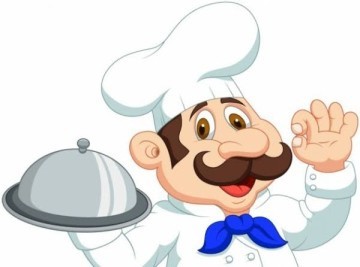        Nisan    Ayı    Yemek Listesi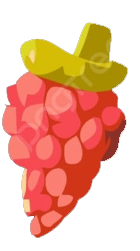 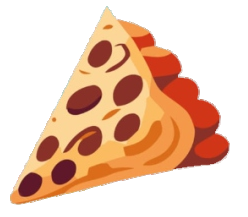 Cüneyt KILIÇ		Neval TUNÇMüdür Yardımcısı	                                                                                              Okul MüdürüTarihSABAH KAHVALTISIÖĞLE YEMEĞİ 02.04.2024 PANKEK – ZEYTİN – BİTKİ ÇAYI MANTI – SALATA03.04.2024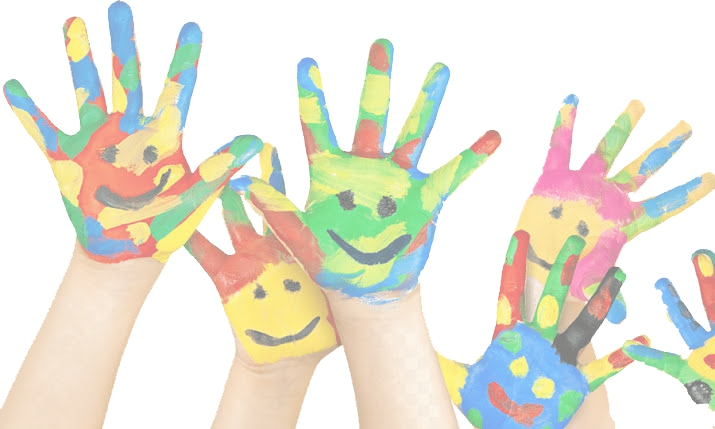 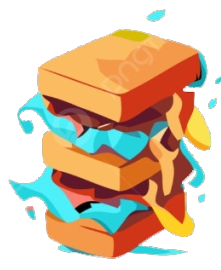 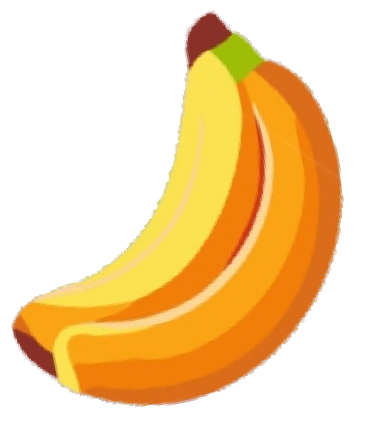 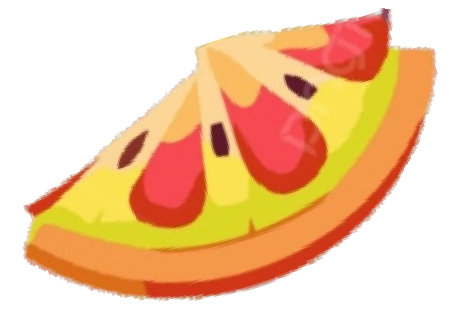 YEŞİL MERCİMEK  ÇORBASI –EKMEK YEŞİL MERCİMEK  ÇORBASI –EKMEK04.04.2024PATATES KIZARTMASI – EKMEK – BİTKİ  ÇAYI NOHUT – PİLAV – AYRAN05.04.2024KAŞARLI OMLET – EKMEK – BİTKİ  ÇAYI ALACA KEK – SÜT 15.04.2024SİMİT – PEYNİR – ZEYTİN – SÜT KIYMALI PATATES YEMEĞİ – EKMEK16.04.2024KIYMALI MENEMEN – EKMEK – BİTKİ ÇAYISİMİT – PEYNİR – SÜT17.04.2024TARHANA ÇORBASI –EKMEK TARHANA ÇORBASI –EKMEK18.04.2024SADE GÖZLEME – HELVA- BİTKİ ÇAYIKURU FASULYE – PİLAV – TURŞU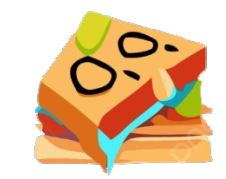 19.04.2024HAŞLANMIŞ YUMURTA – YEŞİL ZEYTİN – PEYNİR – EKMEK – BİTKİ ÇAYI SADE POĞAÇA – KOMPOSTO22.04.2024FIRINDA KAŞARLI EKMEK – ZEYTİN  – SÜT ERİŞTE MAKARNA – HOŞAF24.04.2024TEL ŞEHRİYE ÇORBASI –EKMEK TEL ŞEHRİYE ÇORBASI –EKMEK25.04.2024SADE POĞAÇA – PEYNİR – BİTKİ ÇAYI TAVUKLU PİLAV- CACIK 26.04.2024YUMURTALI EKMEK – ZEYTİN – BİTKİ ÇAYIPATATES KIZARTMASI –EKMEK - SÜT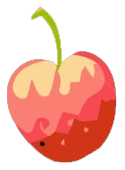 29.04.2024PEYNİR – ZEYTİN – HELVA – EKMEK  -SÜT SULU KÖFTE – EKMEK –YOĞURT30.04.2024KAŞARLI BAZLAMA TOST – BİTKİ ÇAYI SADE- PEYNİRLİ BÖREK – HOŞAF 